BLETCHLEY PARK PRIMARY SCHOOL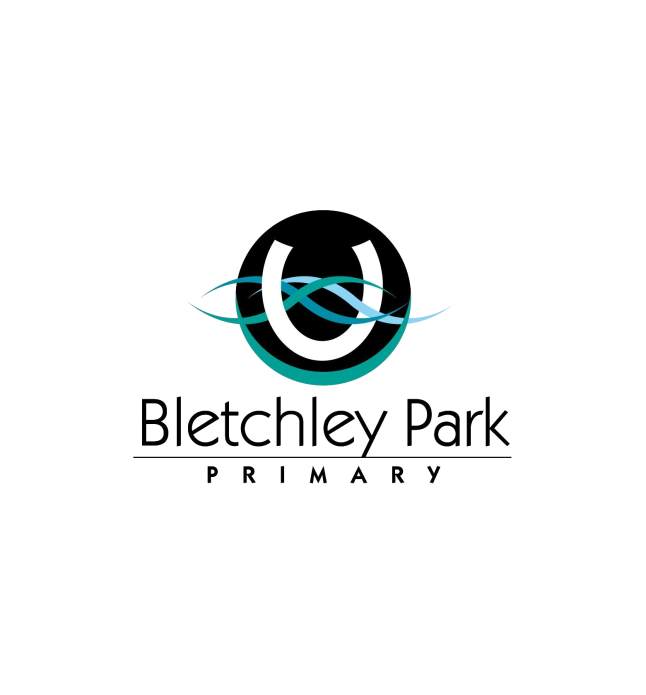 SCHOOL BOARD MEETINGMONDAY, 19 FEBRUARY2018Minutes – Open MeetingPresent:     Cris Partington, Kelly Anderson, Kylie Avery, Peter Abetz, Kevin Porter, Paula Vardy, Renae Ritchie, Sharmini Aru, Denis Coldham, Alladean Chidukwani,Apologies:  Damion Hill; Ness GordonTIMEMeeting No 1Meeting Location:  Conference RoomMeeting Chair: SharminiPURPOSE / ACTION:WHO:7.00pm1.0Welcome and apologiesQuorum confirmed.Apologies accepted and provided to the meeting by the Chair.Sharmini2.0Minutes of Previous MeetingSharmini2.1Review of previous minutesMinutes confirmed as true and accurate and resolved for Chair to sign as such.Endorsed by: Paula VardySeconded by: Peter AbetzSharmini2.2Actions arisingNil3.0Agenda items3.1Terms of ReferenceChange from 2017 to 2018; typo change second 4.3 to 4.4Dot point 4 – discussed language and functions of the boardAlthough the Board will be involved in decision making, it is the Principal makes school operational decisionsRenae requested clarification of P&C representative – P&C can choose to nominate a P&C representative, although they then still require to be voted onto the board.Cris3.2Code of ConductQueries from Peter relevant legislation and industrial agreements – see School Education Act 1999 and School Education Regulations 2000 on Department website, and was covered in Module 1 of our Board Training“Discrimination” – meant in the negative context, not in terms of differentiation.  Code of Conduct is only for Board members to hold us accountable and all members present agree that we are clear on the intent of the word “discrimination” and will leave language as is.Cris3.3Membership of the Board School CommunityCo-optedCommunity Members – Peter Abetz’s term is up and is asked to provide a written request to continue his position.Another community member is required – A note has been put in the newsletter.Paula will approach Janelle Campbell-Cooke as a Mental Health professional to consider nominating as a Community memberNess Gordon’s position expires in July – a process for a new member will be requiredSharmini re-elected as Board Chair Sharmini3.42018 School BudgetSee attachedEndorsed by Kevin PorterSeconded by Paula VardyKeren Harding3.5Principal’s ReportSee attachedCrisClassroom 2 CommunityPaula explained survey and VIPs which are also promoted on Facebook page, Newsletter, DOJO and SeesawPaula Vardy4.0Further Agenda items5.0Meeting close: 8:06pmNext meeting:  19 March, 7pmSharmini